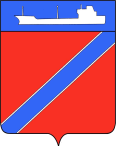 ПОСТАНОВЛЕНИЕАДМИНИСТРАЦИЯ ТУАПСИНСКОГО ГОРОДСКОГО ПОСЕЛЕНИЯТУАПСИНСКОГО РАЙОНА  от _30.08.2017г__                                                                             № _1279_г. ТуапсеО предоставлении ООО «Дионис» разрешения на отклонение от предельных параметров разрешенного строительства на земельном участке с кадастровым номером: 23:51:0201004:24, расположенном по адресу: Краснодарский край, г. Туапсе, ул. Калараша, д.5	В соответствии с Градостроительным кодексом Российской Федерации, Федеральным законом от 6 октября 2003 года № 131-ФЗ «Об общих принципах организации местного самоуправления в Российской Федерации», Правилами землепользования и застройки Туапсинского городского поселения Туапсинского района, утвержденными решением Совета Туапсинского городского поселения от 24 сентября 2015 года № 43.2,             п о с т а н о в л я ю: 1. Предоставить Обществу с ограниченной ответственностью «Дионис» разрешение на отклонение от предельных параметров разрешенного строительства на земельном участке, площадью 2404 кв.м., расположенном по адресу: Краснодарский край, г. Туапсе, ул. Калараша, д.5, с кадастровым номером: 23:51:0201004:24 с установлением следующих параметров: количество этажей – 10 эт.; процент застройки  участка - 50%;	2. Отделу имущественных и земельных отношений (Винтер):	1) опубликовать настоящее постановление в газете «Черноморье сегодня»;	2) разместить настоящее постановление на официальном сайте администрации Туапсинского городского поселения Туапсинского района в информационно - телекоммуникационной сети «Интернет».	3. Контроль за выполнением настоящего постановления возложить на заместителя главы администрации Туапсинского городского поселения Туапсинского района Е.М. Балантаеву.	4. Постановление вступает в силу со дня его подписания.  Глава Туапсинского городского поселения Туапсинского района                                                                           А.В. Чехов 